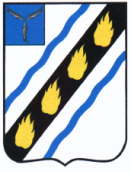 АДМИНИСТРАЦИЯСОВЕТСКОГО МУНИЦИПАЛЬНОГО РАЙОНАСАРАТОВСКОЙ ОБЛАСТИПОСТАНОВЛЕНИЕот  _________ № ___ р.п. СтепноеОб утверждении административного регламента предоставления муниципальной услуги «Предоставление  разрешения на правоорганизации розничного рынка» В соответствии с Федеральным законом от 06.10.2003 № 131-ФЗ «Об общих принципах организации местного самоуправления в Российской Федерации», Федеральным законом от 27.07.2010 № 210-ФЗ «Об организации предоставления государственных и муниципальных услуг», Федеральным законом от 01.12.2014 № 419-ФЗ «О внесении изменений в отдельные законодательные акты Российской Федерации по вопросам социальной защиты инвалидов в связи с ратификацией Конвенции о правах инвалидов», постановлением Правительства Российской Федерации от 16.05.2011 № 373 «О разработке и утверждении административных регламентов исполнения государственных функций и административных регламентов предоставления государственных услуг», постановлением администрации Советского муниципального района     от 14.05.2019 № 253  «О  Порядке  разработки и утверждения  административных регламентов осуществления муниципального контроля и административных регламентов предоставления муниципальных услуг в администрации Советского муниципального района и ее органах»,  руководствуясь Уставом Советского муниципального района, администрация Советского муниципального района ПОСТАНОВЛЯЕТ: 1. Утвердить административный регламент предоставления муниципальной услуги «Предоставление разрешения на право организации розничного рынка» согласно приложению.2. Признать утратившими силу постановления администрации Советского муниципального района Саратовской области: от  14.07.2016 № 667 «Об утверждении административного регламента по оказанию муниципальной услуги «Выдача разрешений на право организации розничного  рынка на территории Советского муниципального района»;от 23.12.2016 № 1030  «О внесении изменений в постановление администрации Советского муниципального района  от 14.07.2016 № 667»;от 03.05.2018 № 230 «О внесении изменений в постановление администрации Советского муниципального района  от 14.07.2016 № 667».3. Настоящее постановление вступает в силу  со дня его официального опубликования в установленном порядке.Глава  Советского муниципального  района                                                                  С.В. Пименов  Попова Л.В. 5-05-54   Приложение к  постановлениюадминистрации Советскогомуниципального районаот _________  № ___ АДМИНИСТРАТИВНЫЙ РЕГЛАМЕНТПО ПРЕДОСТАВЛЕНИЮ МУНИЦИПАЛЬНОЙ УСЛУГИ«ПРЕДОСТАВЛЕНИЕ РАЗРЕШЕНИЯ НА ПРАВО ОРГАНИЗАЦИИ РОЗНИЧНОГО РЫНКА»I. Общие положенияПредмет регулирования1.1. Административный регламент предоставления администрацией Советского муниципального района  Саратовкой области муниципальной услуги «Предоставление разрешения на право организации розничного рынка» (далее –  Административный регламент) определяет сроки предоставления муниципальной услуги, последовательность действий (административных процедур), сроки их выполнения, требования к порядку их выполнения, порядок и формы контроля за предоставлением муниципальной услуги, порядок обжалования заявителями решений и действий (бездействия) органа местного самоуправления, предоставляющего муниципальную услугу, а также его должностных лиц, муниципальных служащих.Круг заявителей1.2.1. Заявителями на предоставление муниципальной услуги (далее – заявитель, заявители) являются юридические лица, зарегистрированные в установленном законодательством порядке, которым принадлежат объект или объекты недвижимости, расположенные на территории Советского муниципального района, в пределах которой предполагается организация розничного рынка в соответствии с утвержденным планом организации розничных рынков на территории Саратовской области (далее – план организации рынков). 1.2.2. От имени заявителя на предоставление муниципальной услуги в целях получения муниципальной услуги могут выступать лица, имеющие такое право в соответствии с действующим законодательством Российской Федерации.Требования к порядку информирования о предоставлениимуниципальной услуги1.3. Порядок информирования заявителей о правилах предоставления муниципальной услуги: Информация о месте нахождения, справочные телефоны и график работы отдела экономики, инвестиционной политики и муниципальных закупок размещаются  на официальном  сайте администрации Советского муниципального района  в информационно-коммуникационной сети «Интернет»: https:/stepnoe-adm.ru., а также многофункциональных центров предоставления государственных и муниципальных услуг (далее – МФЦ), представлены в приложении № 1 к Административному регламенту.1.4. Муниципальная услуга предоставляется администрацией Советского муниципального района Саратовской области  и осуществляется через структурное подразделение, уполномоченное на предоставление муниципальной услуги – отдел экономики, инвестиционной политики и муниципальных закупок администрации Советского муниципального района Саратовской области (далее - Отдел).1.5. Информация о порядке предоставления  муниципальной  услуги, о месте нахождения и графике работы Отдела может быть получена заявителями.1.5.1. Для получения  информации  о порядке предоставления муниципальной  услуги заявитель либо его уполномоченный представитель обращается  в администрацию лично, либо путем направления письменного обращения или по электронной почте.Индивидуальное информирование  в письменной форме  или электронной форме  осуществляется  посредством направления ответа на обращение в форме  электронного  документа по адресу  электронной почты, указанному в  обращении, поступившем в администрацию в форме электронного документа, и  в письменной форме по почтовому  адресу, указанному  в обращении,  поступившем в письменной форме (или вручается под роспись заявителю лично). Кроме того, на поступившее в администрацию обращение, содержащее  предложение, заявление или жалобу, которые затрагивают интересы  неопределенного круга лиц, в частности  на обращение, в котором обжалуется  судебное решение, вынесенное в отношении неопределенного круга лиц,  ответ, в том числе с разъяснением порядка обжалования судебного решения, может  быть размещен с соблюдением требований части 2 статьи 6 Федерального Закона от 02.05.2006 № 59 «О порядке рассмотрения обращений граждан Российской Федерации» на официальном сайте  администрации: https:/stepnoe-adm.ru.Рассмотрение обращений заявлений  по вопросам  предоставления  муниципальных услуг осуществляется  в порядке, предусмотренном Федеральным Законом от 02.05.2006 № 59-ФЗ «О порядке  рассмотрения обращений граждан Российской Федерации».При личном обращении заявителя либо его уполномоченного представителя в Отдел ответственный исполнитель муниципальной услуги осуществляет консультирование  по вопросам  предоставления муниципальной услуги.При ответах на телефонные звонки и устные обращения граждан ответственный   исполнитель   подробно  и  в  вежливой  (корректной) форме информирует  обратившихся по интересующим их вопросам. Ответ на телефонный  звонок должен начинаться  с информации о наименовании  архивного сектора, в который позвонил гражданин, фамилии, имени, отчестве  и должности специалиста, принявшего телефонный звонок.При невозможности специалиста, принявшего звонок, самостоятельно  ответить на поставленные вопросы, телефонный  звонок  должен  быть  переадресован на другое должностное лицо или  обратившемуся  гражданину должен  быть сообщен телефонный номер, по которому можно получить необходимую  информацию. Время  разговоров по телефону не должно  превышать 15 минут.1.5.2. Консультирование  по вопросам  предоставления муниципальной услуги специалистом Отдела, ответственным за исполнение муниципальной услуги.При консультировании ответственным исполнителем Отдела  по вопросу  о порядке предоставления  муниципальной услуги по телефону  или  при личном обращении заявителя  либо его  представителя  в Отдел  предоставляется  информация по следующим вопросам:- график работы Отдела;- сроки предоставления муниципальной услуги;- сведения о нормативных правовых актах, регламентирующих вопросы предоставления  муниципальной услуги (наименование, номер, дата);- порядок, форма и место  размещения   информации о  предоставлении муниципальной    услуги,   в    том   числе    на    информационных    стендах порядок досудебного (внесудебного) обжалования действия (бездействия) должностных лиц Отдела и решений, принимаемых ими в ходе предоставления муниципальной услуги.1.5.3. Информация о предоставлении муниципальной услуги по письменным запросам заявителей либо их представителей  направляется  почтой в адрес  заявителя  либо его представителя в срок, не превышающий  30 дней со дня регистрации письменного обращения в Отдел.В своем обращении гражданин  в обязательном  порядке указывает фамилию, имя, отчество (последнее при наличии), адрес электронной почты, если ответ должен быть направлен в форме электронного документа, и почтовый адрес, если ответ направляется в письменной форме.1.5.4. Информирование заявителей по предоставлению муниципальной услуги осуществляется на безвозмездной основе.1.6. Порядок, форма и место размещения информации по вопросам предоставления муниципальной услуги.Информирование по вопросам предоставления муниципальной услуги осуществляется путем размещения на информационных стендах, расположенных в администрации Советского муниципального района, официальном сайте органа местного самоуправления, посредством Единого и регионального порталов следующей информации:выдержки из нормативных правовых актов, регулирующих деятельность по предоставлению муниципальной услуги;текста Административного регламента;перечня документов, необходимых для предоставления муниципальной услуги, подлежащих представлению заявителем, а также требований, предъявляемых к этим документам;перечня оснований для отказа в предоставлении муниципальной услуги;графика приема заявителей;образцов документов.Информация о месте нахождения и графике работы МФЦ, через которые могут быть поданы (получены) документы в рамках предоставления муниципальной услуги, подана жалоба на решение, действия (бездействие) и решений, принятых (осуществляемых) в ходе предоставления муниципальной услуги, размещается на информационных стендах, расположенных в здании по адресу расположения отдела, официальном сайте органа местного самоуправления: stepnoe – adm.ru, Единого портала МФЦ Саратовской области http://www.mfc64.ru/. II. Стандарт предоставления муниципальной услугиНаименование муниципальной услуги2.1. Наименование муниципальной услуги: «Предоставление разрешения на право организации розничного рынка».Наименование органа местного самоуправления, предоставляющего муниципальную услугу2.2.1. Муниципальная услуга предоставляется органом местного самоуправления – администрацией Советского муниципального района Саратовской области и осуществляется через отдел экономики, инвестиционной политики и муниципальных закупок администрации района. Прием заявления и приложенных к нему документов на предоставление муниципальной услуги, выдача документов, являющихся результатом предоставления муниципальной услуги, могут осуществляться через МФЦ в порядке, предусмотренном Соглашением о взаимодействии между МФЦ и органом местного самоуправления (далее – Соглашение о взаимодействии).При предоставлении муниципальной услуги отдел взаимодействует с:территориальным подразделением Управления Федеральной службы государственной регистрации, кадастра и картографии по Саратовской области;территориальным подразделением Управления Федеральной налоговой службы по Саратовской области;МФЦ.Муниципальная услуга предусматривает следующие подуслуги:- предоставление разрешения на право организации розничного рынка;- продление разрешения на право организации розничного рынка;- переоформление разрешения на право организации розничного рынка.2.2.2. Запрещается требовать от заявителя осуществления действий, в том числе согласований, необходимых для получения муниципальной услуги и связанных с обращением в иные государственные органы, органы местного самоуправления, организации, за исключением получения услуг и получения документов и информации, предоставляемых в результате предоставления таких услуг, включенных в перечень услуг, которые являются необходимыми и обязательными для предоставления муниципальных услуг, утвержденный постановлением администрации района.Результат предоставления муниципальной услуги2.3. Результатом предоставления муниципальной услуги является:выдача (продление, переоформление) или направление непосредственно заявителю либо направление в МФЦ для последующей выдачи заявителю (в случае подачи заявителем заявления о предоставлении муниципальной услуги через МФЦ и указания в нем волеизъявления получить результат предоставления муниципальной услуги через МФЦ) разрешения на право организации розничного рынка;выдача (направление) непосредственно заявителю либо направление в МФЦ для последующей выдачи заявителю (в случае подачи заявителем заявления о предоставлении муниципальной услуги через МФЦ и указания в нем волеизъявления получить результат предоставления муниципальной услуги через МФЦ) уведомления об отказе в предоставлении (продлении, переоформлении) разрешения на право организации розничного рынка.Срок предоставления муниципальной услуги2.4. Решение о предоставлении (об отказе в предоставлении) разрешения на право организации розничного рынка принимается в течение 30 дней со дня поступления заявления о предоставлении муниципальной услуги.Решение о предоставлении (об отказе в предоставлении) разрешения на право организации розничного рынка в случае продления срока действия разрешения, либо его переоформления принимается в течение 15 дней со дня поступления заявления о предоставлении муниципальной услуги.Уведомление о принятом решении оформляется и направляется в срок не позднее одного дня, следующего за днем принятия соответствующего решения в соответствии с формой, утвержденной постановлением Правительства Саратовской области от 02.05.2007 № 195-П «Об отдельных вопросах организации розничных рынков на территории Саратовской области» (Приложения №5 - № 6 Административного регламента).Разрешение на право организации розничного рынка выдается (направляется) заявителю не позднее 3 дней со дня принятия решения о предоставлении разрешения в соответствии с указанным заявителем при подаче заявления на предоставление муниципальной услуги способом получения результата следующими способами: ‬‬лично в администрации;направляется почтой по адресу, указанному в заявлении;направляется для выдачи заявителю в МФЦ, в порядке и сроки, предусмотренные Соглашением о взаимодействии, заключенным между МФЦ и органом местного самоуправления.В случае предоставления заявителем документов, указанных в пункте 2.6 Административного регламента, через МФЦ срок выдачи (направления) решения заявителю исчисляется со дня передачи МФЦ таких документов в орган местного самоуправления.Внесение исправлений допущенных опечаток и (или) ошибок в выданных в результате предоставления муниципальной услуги документах осуществляется в срок не более 5 календарных дней со дня соответствующего обращения заявителя в орган местного самоуправления.Нормативные  правовые акты, регулирующие  предоставления муниципальной услуги2.5. Предоставление муниципальной услуги осуществляется в соответствии с положениями, установленными следующими правовыми актами:Федеральным законом от 06.10.2003  №131-ФЗ «Об общих принципах организации местного самоуправления в Российской Федерации» («Российская газета» от 08.10.2003  № 202, «Парламентская газета» от 08.10. 2003  № 186, Собрание законодательства Российской Федерации от 06.10. 2003  № 40 ст. 3822);Федеральным законом от 30.12.2006 № 271-ФЗ «О розничных рынках и о внесении изменений в Трудовой кодекс Российской Федерации»;Федеральным законом от 27.07.2010 №210-ФЗ «Об организации предоставления государственных и муниципальных услуг» («Российская газета» от 30.07.2010 № 168);Федеральным законом от 02.05.2006  № 59-ФЗ «О порядке рассмотрения обращений граждан Российской Федерации» («Парламентская газета» от 11.05.2006  № 70-71, «Российская газета» от 05.05.2006 № 95, Собрание законодательства Российской Федерации от 08.05.2006 года № 19 ст. 2060);постановлением Правительства Российской Федерации от 10.03.2007   № 148 «Об утверждении Правил выдачи разрешений на право организации розничного рынка»;постановление  Правительства Российской Федерации от 25.06.2012 № 634 «О видах электронной подписи, использование которых допускается при обращении  за получением государственных и муниципальных услуг» (первоначальный текст опубликован  в изданиях: «Собрание законодательства Российской Федерации» от 31.10.2011 № 44, ст. 6274, «Российская газета» от 02.11.2011 № 246);постановлением Правительства Российской Федерации от 08.09.2010       № 697 «О единой системе межведомственного электронного взаимодействия» («Собрание законодательства РФ», № 38, ст. 4823, 20.09.2010);постановлением Правительства Российской Федерации от 16 мая 2011 г. № 373 «О разработке и утверждении административных регламентов осуществления государственного контроля (надзора) и административных регламентов предоставления государственных услуг» (первоначальный текст документа опубликован в Собрании законодательства Российской Федерации от 30 мая 2011 года № 22, ст. 3169);Законом Саратовской области от 25.04.2007  №63-ЗСО «Об отдельных вопросах организации розничных рынков на территории Саратовской области»;постановлением Правительства Саратовской области от 02.05.2007  № 195-П «Об отдельных вопросах организации розничных рынков на территории Саратовской области»;постановлением Правительства Саратовской области от 18.06.2007  № 247-П «Об утверждении Положения по определению требований к планировке, перепланировке и застройке рынков, расположенных на территории Саратовской области»;постановлением администрации Советского муниципального района     от 14.05.2019 № 253  «О  Порядке  разработки и утверждения административных регламентов осуществления муниципального контроля и административных регламентов предоставления муниципальных услуг в администрации Советского муниципального района и ее органах»;постановлением администрации Советского муниципального района от 28.11.2011 № 852 «О реализации мероприятий по переходу к предоставлению муниципальных услуг в органах местного самоуправления Советского муниципального района на основе межведомственного взаимодействия».Исчерпывающий перечень документов, необходимых в соответствии с нормативными правовыми актами для предоставления муниципальной услуги и услуг, которые являются необходимыми и обязательными для предоставления муниципальной услуги, подлежащих представлению заявителем2.6. Для получения (продления, переоформления) разрешения на право организации розничного рынка заявитель подаёт  заявление о предоставлении муниципальной услуги по форме согласно приложению №2 (подается или направляется в уполномоченный орган заявителем по его выбору лично или посредством почтовой связи на бумажном носителе либо в форме электронных документов с использованием информационно-телекоммуникационной сети «Интернет» с соблюдением установленных порядка и способов подачи таких заявлений);копия документа, подтверждающего личность заявителя или личность представителя заявителя, если заявление представляется представителем заявителя (с предъявлением оригинала или в виде электронного образа такого документа, если заявление подается или направляется в форме электронного документа). Представления указанного в настоящем подпункте документа не требуется в случае представления заявления посредством отправки через личный кабинет Единого портала или Регионального портала, а также если заявление подписано усиленной квалифицированной электронной подписью);документ, подтверждающий полномочия представителя заявителя, в случае, если с заявлением о предоставлении муниципальной услуги обращается представитель заявителя (доверенность в виде электронного образа такого документа, если заявление подается или направляется в форме электронного документа);тип рынка, который предполагается организовать;удостоверенная копия документа, подтверждающего право на объект или объекты недвижимости, расположенные на территории, в пределах которой предполагается организовать рынок.Заявителям обеспечивается возможность выбора способа подачи заявления о предоставлении муниципальной услуги: при личном обращении в Уполномоченный орган или в МФЦ, почтовой связью, с использованием средств факсимильной связи, в электронной форме.2.6.1. По своему желанию заявитель дополнительно может представить иные документы, которые, по его мнению, имеют значение при рассмотрении вопроса о предоставлении разрешения на право организации розничного рынка, в том числе копию технического (кадастрового) паспорта на объект или объекты недвижимости, расположенные на территории, в пределах которой предполагается организация розничного рынка.2.6.2. Копии документов могут быть заверены нотариально или заверяются при приеме документов в установленном порядке при наличии оригиналов. Ответственность за достоверность представляемых сведений возлагается на заявителя.2.6.3. Документы не должны содержать подчистки либо приписки, зачеркнутые слова или другие исправления.Специалист Отдела снимает копии вышеперечисленных документов и делает на них отметку о соответствии подлинным экземплярам, заверяет своей подписью.2.6.4. Документы, указанные в пункте 2.6. Административного регламента, могут быть представлены заявителем непосредственно в уполномоченный орган, в МФЦ, направлены в электронной форме через Единый и региональный порталы, а также могут направляться по почте. В случаях, предусмотренных законодательством, копии документов, должны быть нотариально заверены. 2.6.5. Заявление в электронном виде должно быть заполнено по форме. Днем обращения за предоставлением муниципальной услуги считается дата получения документов органом местного самоуправления. Исчерпывающий перечень документов, необходимых в соответствии с нормативными правовыми актами для предоставления муниципальной услуги, которые находятся в распоряжении  органов местного самоуправления и иных органов, участвующих в предоставлении  муниципальных услуг, и которые заявитель вправе представить2.7. К документам, необходимым для предоставления муниципальной услуги по предоставлению разрешения на право организации розничного рынка, которые находятся в распоряжении государственных органов, органов местного самоуправления и иных органов, участвующих в предоставлении государственных или муниципальных услуг, и которые заявитель вправе представить, относятся:выписка из единого государственного реестра юридических лиц (далее – выписка из ЕГРЮЛ) или ее удостоверенная копия, включающая сведения о постановке юридического лица на учет в налоговом органе по месту нахождения юридического лица;выписка из Единого государственного реестра прав на недвижимое имущество и сделок с ним о правах на объект или объекты недвижимости, расположенные на территории, в пределах которой предполагается организовать рынок.Специалист Отдела  в соответствии с законодательством в рамках межведомственного информационного взаимодействия запрашивает  посредством единой системы межведомственного электронного взаимодействия и подключенных к ней региональных систем межведомственного электронного взаимодействия, за исключением случая, предусмотренного абзацем пятым пункта 3.3. Административного регламента, в государственных органах, органах местного самоуправления и подведомственных государственным органам или органам местного самоуправления организациях сведения, содержащиеся в документах, предусмотренных настоящим пунктом, если заявитель не представил указанные документы по собственной инициативе.2.8. Орган местного самоуправления, предоставляющий муниципальную услугу, не в праве  требовать от заявителя:представления документов и информации или осуществления действий, представление или осуществление которых не предусмотрено нормативными правовыми актами, регулирующими отношения, возникающие в связи с предоставлением государственных и муниципальных услуг;представления документов и информации, которые в соответствии с нормативными правовыми актами Российской Федерации, нормативными правовыми актами области и муниципальными правовыми актами находятся а распоряжении государственных органов, предоставляющих государственную услугу, органов местного самоуправления и (или) подведомственных государственным органам и органам местного самоуправления организаций, участвующих в предоставлении муниципальных услуг;предоставления документов и информации, отсутствие и (или) недостоверность которых не указывались при первоначальном отказе в приеме документов, необходимых для предоставления муниципальной услуги, за исключением случаев, предусмотренных пунктом 4 части 1 статьи 7 Федерального закона от 27 июля 2010 года № 210-ФЗ «Об организации предоставления государственных и муниципальных услуг».Исчерпывающий перечень оснований для отказа в приеме документов, необходимых для предоставления муниципальной услуги2.9. Основанием для отказа в приеме документов, необходимых для предоставления муниципальной услуги, является:обращение с заявлением о предоставлении муниципальной услуги лица, не представившего документ, удостоверяющий его личность (при личном обращении) и (или) подтверждающий его полномочия как представителя физического лица или юридического лица;поданное заявление не соответствует по форме и содержанию требованиям, предъявляемым к заявлению, согласно Приложениям № 2  к настоящему Регламенту;представление заявителем документов, имеющих повреждения, и наличие исправлений, не позволяющих однозначно истолковать их содержание, не содержащих обратного адреса, подписи, печати (при наличии);несоблюдение установленных нормативными правовыми актами требований, предъявляемых к электронной подписи. 2.9.1. О наличии основания для отказа в приеме документов заявителя информирует специалист уполномоченного органа либо работник МФЦ (при обращении за услугой через МФЦ), ответственный за прием документов, объясняет заявителю содержание выявленных недостатков в представленных документах и предлагает принять меры по их устранению.Уведомление об отказе в приеме документов, необходимых для предоставления муниципальной услуги подписывается работником МФЦ (при обращении за услугой через МФЦ) либо должностным лицом уполномоченного органа и выдается заявителю с указанием причин отказа не позднее одного рабочего дня со дня обращения заявителя за получением муниципальной услуги.Не может быть отказано заявителю в приеме дополнительных документов при наличии намерения их сдать.2.9.2. Не допускается отказ в приеме заявления и иных документов, необходимых для предоставления муниципальной услуги, в случае, если заявление и документы, необходимые для предоставления муниципальной услуги, поданы в соответствии с информацией о сроках и порядке предоставления муниципальной услуги, опубликованной на Едином Портале и официальном сайте уполномоченного органа.2.9.3. Отказ в приеме документов, необходимых для предоставления муниципальной услуги, не препятствует повторному обращению после устранения причины, послужившей основанием для отказа.Исчерпывающий перечень оснований для приостановления или отказа в предоставлении муниципальной услуги2.10. Оснований для приостановления предоставления муниципальной услуги законодательством Российской Федерации не предусмотрено. 2.10.1. Заявителю отказывается в предоставлении муниципальной услуги при наличии хотя бы одного из следующих оснований: 1) обращение за предоставлением муниципальной услуги лица, не относящегося к категории заявителей, в соответствии с подразделом 1.2.1 настоящего административного Регламента;2) непредставление заявителем документов, указанных в подразделе 2.6 настоящего Регламента;3) предоставление заявителем недостоверной или неактуальной информации, подложных документов или сообщение заведомо ложных сведений;4) представление заявителем документов в ненадлежащий орган;5) отсутствие у заявителя права на получение муниципальной услуги, в том числе невозможность оказания муниципальной услуги в силу обстоятельств, ранее неизвестных при приеме документов, но ставших известными в процессе предоставления муниципальной услуги. 2.10.2. Не допускается отказ в предоставлении муниципальной услуги в случае, если заявление и документы, необходимые для предоставления муниципальной услуги, поданы в соответствии с информацией о сроках и порядке предоставления муниципальной услуги, опубликованной на Едином Портале и официальном сайте.2.10.3. Отказ в предоставлении муниципальной услуги не препятствует повторному обращению после устранения причины, послужившей основанием для отказа.На любой стадии административных процедур до принятия решения о предоставлении разрешения на право организации розничного рынка предоставление муниципальной услуги может быть прекращено по добровольному волеизъявлению заявителя на основании его письменного заявления.Перечень услуг, которые являются необходимыми и обязательными для предоставления муниципальной услуги, в том числе сведения о документе (документах), выдаваемом (выдаваемых) организациями, участвующими в предоставлении муниципальной услуги2.12. Услуг, которые являются необходимыми и обязательными для предоставления муниципальной услуги, не предусмотрено.Порядок, размер и основания взимания государственной пошлины или иной платы, взимаемой за предоставление муниципальной услуги2.13. Муниципальная услуга предоставляется бесплатно.Порядок, размер и основания взимания платы за предоставление услуг, которые являются необходимыми и обязательными для предоставления муниципальной услуги2.14. Услуг, которые являются необходимыми и обязательными для предоставления муниципальной услуги, не предусмотрено.Максимальный срок ожидания в очереди при подаче запроса о предоставлении муниципальной услуги, предоставляемой организацией, участвующей в предоставлении муниципальной услуги и при получении результата ее предоставления таких услуг2.15. Максимальный срок ожидания в очереди при подаче документов для предоставления муниципальной услуги и при получении результата предоставления муниципальной услуги не превышает 15 минут.Срок и порядок регистрации запроса заявителя о предоставлении муниципальной услуги и услуги, предоставляемой организацией, участвующей  в предоставлении муниципальной услуги, в том числе в электронной форме2.16. Регистрация заявления о предоставлении муниципальной услуги и (или) документов (содержащихся в них сведений), необходимых для предоставления муниципальной услуги, в том числе при предоставлении муниципальной услуги в электронной форме посредством Единого портала, осуществляется в день их поступления в администрацию.      Информация о поступлении заявления заносится в журнал регистрации заявлений (электронную базу данных), и включает в себя сведения о дате, регистрационном номере, Ф.И.О. заявителя. На заявлении проставляется штамп, в котором указывается входящий номер и дата регистрации.Требования к помещениям, в которых предоставляется муниципальная услуга2.17. Вход в здание органа местного самоуправления, отдела оформляется вывеской с указанием основных реквизитов органа местного самоуправления, отдела.Вход в помещение приема и выдачи документов оборудуется пандусами, расширенными проходами, позволяющими обеспечить беспрепятственный доступ инвалидов, включая инвалидов, использующих кресла-коляски.Непосредственно в здании органа местного самоуправления размещается схема расположения отделов с номерами кабинетов, а также график работы специалистов.Для ожидания приема заявителям отводится специальное место, оборудованное стульями, столами (стойками) для возможности оформления документов, информационными стендами.Каждое рабочее место специалиста оборудуется персональным компьютером с возможностью доступа к необходимым информационным базам данных, а также офисной мебелью.Места предоставления муниципальной услуги должны соответствовать санитарным нормам и правилам, пожарной безопасности и иным требованиям безопасности.На стенде размещается следующая информация:полное наименование и месторасположение органа местного самоуправления, подразделения, телефоны, график работы, фамилии, имена, отчества специалистов;основные положения законодательства, касающиеся порядка предоставления муниципальной услуги;перечень и формы документов, необходимых для предоставления муниципальной услуги;перечень оснований для отказа в предоставлении муниципальной услуги;порядок обжалования действий (бездействия) органа местного самоуправления, предоставляющего муниципальную услугу, а также его должностных лиц, муниципальных служащих;перечень МФЦ (с указанием контактной информации), через которые может быть подано заявление.Показатели доступности и качества муниципальной услуги, в том числе количество взаимодействий заявителя с должностными лицами при предоставлении муниципальной услуги и их продолжительность, возможность получения муниципальной услуги в многофункциональном центре предоставления государственных и муниципальных услуг  (МФЦ)2.18. Показателями доступности предоставления муниципальной услуги являются:наличие полной и понятной информации о месте, порядке и сроках предоставления муниципальной услуги на информационных стендах органа местного самоуправления, в информационно-телекоммуникационных сетях общего пользования (в том числе в сети «Интернет»), средствах массовой информации, информационных материалах, размещенных в местах предоставления муниципальной услуги;наличие возможности получения муниципальной услуги в электронном виде и через МФЦ;возможность либо невозможность получения муниципальной услуги в любом территориальном подразделении органа, предоставляющего муниципальную услугу, по выбору заявителя (экстерриториальный принцип);возможность получения информации о ходе предоставления муниципальной услуги, в том числе с использованием информационно- коммуникационных технологий; наличие возможности беспрепятственного доступа граждан с ограниченными возможностями передвижения к помещениям, в которых предоставляется муниципальная услуга;содействие (при необходимости) со стороны должностных лиц администрации района  инвалиду при входе, выходе и перемещении по помещению приема и выдачи документов;оказание должностными лицами администрации района инвалидам необходимой помощи, связанной с разъяснением в доступной для них форме порядка предоставления муниципальной услуги, оформлением необходимых для предоставления муниципальной услуги документов.2.19. В случае обращения заявителя в МФЦ документы на предоставление муниципальной услуги направляются в орган местного самоуправления в порядке, предусмотренном Соглашением о взаимодействии.2.20. Качество предоставления муниципальной услуги характеризуется отсутствием:превышения максимально допустимого времени ожидания в очереди  (15 минут) при приеме документов от заявителей и выдаче результата муниципальной услуги;жалоб на решения и действия (бездействия) органа местного самоуправления, предоставляющего муниципальную услугу, а также его должностных лиц, муниципальных служащих;жалоб на некорректное, невнимательное отношение должностных лиц, муниципальных служащих органа местного самоуправления к заявителям;нарушений сроков предоставления муниципальной услуги и выполнения административных процедур.Иные требования, в том числе учитывающие особенности предоставления муниципальной услуги, и особенности предоставления  муниципальной услуги   в электронной форме 2.21. При предоставлении муниципальной услуги в электронной форме для заявителей обеспечивается: возможность получения информации о предоставляемой муниципальной услуге в сети Интернет, в том числе на официальном сайте органа местного самоуправления, на Едином и региональном порталах;возможность получения и копирования формы заявления, необходимой для получения муниципальной услуги в электронной форме в сети Интернет, в том числе на официальном сайте органа местного самоуправления, на Едином и региональном порталах;возможность направления заявления в электронной форме с использованием Единого и регионального порталов, через «Личный кабинет пользователя»;возможность осуществления с использованием Единого и регионального порталов мониторинга хода предоставления муниципальной услуги через «Личный кабинет пользователя».При наличии технической возможности муниципальная услуга может быть предоставлена через МФЦ с учетом принципа экстерриториальности, в соответствии с которым заявитель вправе выбрать для обращения за получением муниципальной услуги любой МФЦ, расположенный на территории Саратовской области. Порядок предоставления муниципальной услуги через МФЦ с учетом принципа экстерриториальности определяется Соглашением о взаимодействии.В случае обращения заявителя через Единый портал по желанию заявителя обеспечивается возможность информирования о ходе предоставления услуги и направление сведений о принятом органом местного самоуправления решении о предоставлении (отказе в предоставлении) муниципальной услуги по указанному в обращении адресу электронной почты или в форме простого почтового отправления.III. Состав, последовательность и сроки выполнения административных процедур (действий), требования к порядку их выполненияИсчерпывающий перечень административных процедур3.1. Предоставление муниципальной услуги по предоставлению (продлении, переоформления) разрешения на право организации розничного рынка включает выполнение следующих административных процедур:1) прием, регистрация заявления и документов о предоставлении (продлении, переоформлении) разрешения на право организации розничного рынка;2) формирование и направление межведомственных запросов в органы  власти (организации), участвующие в предоставлении услуги;3) рассмотрение заявления и представленных документов и принятие решения о предоставлении (отказе в предоставлении) муниципальной услуги;4) выдача (направление) заявителю результата (разрешения на право организации розничного рынка) предоставления муниципальной услуги или отказа в предоставлении муниципальной услуги.Прием, регистрация заявления и документов о предоставлении (продлении, переоформлении) разрешения на право организации розничного рынка3.2. Основанием для начала административной процедуры является поступление в Отдел заявления с приложением документов, предусмотренных пунктом. 2.6. Административного регламента, одним из следующих способов:посредством личного обращения заявителя (представителя заявителя) в Отдел;посредством личного обращения заявителя (представителя заявителя) в МФЦ;посредством почтового отправления;посредством направления в электронном виде через Единый и региональный порталы.Специалист Отдела проверяет правильность оформления заявления и наличие документов, предусмотренных пунктом 2.6. Административного регламента.В случае если заявление оформлено не в соответствии с формой, указанной в Приложении № 2, а в составе прилагаемых к нему документов, отсутствуют документы, предусмотренные пунктом 2.6. Административного регламента, специалистом Отдела вручается (направляется) заявителю уведомление о необходимости устранения нарушений (приложение №4 к Административному регламенту). Специалист Отдела регистрирует в журнале заявление и выдает (направляет) заявителю расписку в получении документов с указанием их перечня и даты получения (приложение № 3 Административного регламента) и передает на регистрацию.Заявление и прилагаемые к нему документы подлежат регистрации специалистом, ответственным за прием и регистрацию документов в соответствии с утвержденной «Инструкцией по делопроизводству в администрации Советского муниципального района и ее органах».Специалист, ответственный за прием и регистрацию документов, в течение одного рабочего дня передает зарегистрированные документы главе Советского муниципального района для резолюции.В случае если заявление и документы, указанные в пунктах 2.6 и 2.7 Административного регламента, представлены в администрацию района посредством почтового отправления, расписка о получении направляется специалистом отдела по указанному в заявлении почтовому адресу в течение рабочего дня, следующего за днем поступления в отдел документов.Получение заявления и документов, указанных в пунктах 2.6 и 2.7 Административного регламента, представленных в форме электронных документов, подтверждается путем направления заявителю (представителю заявителя) сообщения о получении заявления и документов с указанием входящего регистрационного номера заявления, даты получения уполномоченным органом заявления и документов, а также перечень наименований файлов, представленных в форме электронных документов, с указанием их объема. Сообщение направляется по указанному в заявлении адресу электронной почты или в личный кабинет заявителя (представителя заявителя) на Едином и региональном порталах в случае представления заявления и документов через Единый и региональный порталы. Сообщение направляется не позднее рабочего дня, следующего за днем поступления заявления в подразделение.Результатом административной процедуры является:регистрация поступивших заявления и документов и выдача (направление) заявителю расписки в получении документов;направление (вручение) заявителю  уведомления о необходимости устранения нарушений в оформлении заявления и (или) представления отсутствующего документа.Способом фиксации результата административной процедуры:присвоение специалистом, ответственным за прием и регистрацию документов, регистрационного номера принятому заявлению или уведомлению о необходимости устранения нарушений в оформлении заявления и (или) представления отсутствующего документа.Максимальный срок выполнения административной процедуры составляет 1 календарный день.Формирование и направление межведомственных запросов в органы власти (организации), участвующие в предоставлении услуги3.3. Основанием для начала административной процедуры является поступление документов на рассмотрение специалистом, ответственным за предоставление муниципальной услуги. В случае если заявителем по собственной инициативе не представлены документы, указанные в пункте 2.6. Административного регламента, специалист обеспечивает направление необходимых межведомственных запросов. В случае если заявителем представлены все документы, указанные в пункте 2.6. Административного регламента, специалист Отдела приступает к исполнению следующей административной процедуры.Направление межведомственного запроса осуществляется специалистом подразделения, уполномоченным направлять запросы в электронной форме посредством единой системы межведомственного электронного взаимодействия и подключенных к ней региональных систем межведомственного электронного взаимодействия.Направление межведомственного запроса в бумажном виде допускается только в случае невозможности направления межведомственных запросов в электронной форме в связи с подтвержденной технической недоступностью или неработоспособностью веб-сервисов органов, предоставляющих муниципальные услуги.Направление межведомственного запроса допускается только в целях, связанных с предоставлением муниципальной услуги.Состав электронного межведомственного запроса определяется правилами использования системы межведомственного электронного взаимодействия и подключаемых к ней региональных систем межведомственного электронного взаимодействия, утвержденными Постановлением Правительства РФ от 08.09. 2010 №697 «О единой системе межведомственного электронного взаимодействия», а также утвержденной технологической картой межведомственного взаимодействия муниципальной услуги.Срок подготовки и направления межведомственного запроса – 1 рабочий день со дня регистрации заявления и документов заявителя.Специалист, осуществляющий формирование и направление межведомственного запроса, несет персональную ответственность за правильность выполнения административной процедуры.Способом фиксации административной процедуры является регистрация запрашиваемых документов.Результатом административной процедуры является получение запрашиваемых документов либо отказ в их предоставлении.Полученные документы в течение 1 рабочего дня со дня их поступления передаются специалистом, осуществляющим формирование и направление межведомственного запроса, специалисту, ответственному за предоставление муниципальной услуги.Максимальный срок выполнения административной процедуры составляет 2 календарных дня с момента поступления заявления в орган местного самоуправления. Рассмотрение заявления и представленных документов и принятие решения по подготовке результата предоставления муниципальной услуги3.4. Основанием для начала административной процедуры является формирование полного пакета документов, необходимого для предоставления муниципальной услуги.В течение 3 рабочих дней со дня получения заявления специалист, ответственный за предоставление муниципальной услуги:1) проводит проверку наличия документов, необходимых для принятия решения о предоставлении муниципальной услуги, в том числе поступивших в результате направления межведомственных запросов;2) проводит проверку представленной документации на предмет выявления оснований для отказа в предоставлении муниципальной услуги, установленных в пункте 2.11 Административного регламента;При наличии оснований, предусмотренных пунктом 2.11 настоящего административного регламента, специалист в течение одного рабочего дня готовит проект постановления администрации  района  об отказе в предоставлении разрешения на право организации розничного рынка.При отсутствии оснований, предусмотренных пунктом 2.11 настоящего административного регламента, исполнитель в течение одного рабочего дня готовит проект постановления администрации  района   о предоставлении разрешения на право организации розничного рынка.Результатом административного действия является направление на согласование должностным лицам администрации Советского  муниципального района одного из следующих документов:проекта постановления администрации Советского муниципального района   о предоставлении (продлении срока, переоформлении) разрешения на право организации розничного рынка;проекта постановления администрации Советского муниципального района  об отказе в предоставлении разрешения на право организации розничного рынка.Способ фиксации результата административной действия  - проставление специалистом ответственным за предоставление муниципальной услуги, в журнале регистрации входящих документов даты направления на согласование должностным лицам администрации Советского  муниципального района  проекта постановления администрации  района  об отказе в предоставлении разрешения на право организации розничного рынка либо проекта постановления о предоставлении разрешения на право организации розничного рынка.Максимальный срок выполнения административного действия не может превышать трех  дней.Согласование проекта постановления администрации района   осуществляется в порядке, установленном Инструкцией по делопроизводству.После получения заверенных копий постановления администрации   муниципального района  о предоставлении разрешения на право организации розничного рынка специалист, ответственный за предоставление муниципальной услуги, в  течение одного рабочего дня готовит проект разрешения на право организации розничного рынка по форме, утвержденной постановлением Правительства Саратовской области от 02.05.2007  № 195-П «Об отдельных вопросах организации розничных рынков на территории Саратовской области», согласно Приложению № 5 к настоящему административному регламенту и направляет его на подпись главе Советского муниципального   района.Результатом административного действия является подписание главой Советского муниципального района  разрешения на право организации розничного рынка. Способ фиксации административной процедуры - присвоение специалистом, ответственным за предоставление услуги, в журнале регистрации выданных разрешений на право организации розничных рынков регистрационного номера разрешению на право организации розничного рынка.Максимальный срок выполнения административной процедуры составляет 3 календарных дня.Выдача (направление) заявителю результата предоставления муниципальной услуги или отказа в предоставлении муниципальной услуги3.5. Основанием для начала административной процедуры является регистрация разрешения на право организации розничного рынка в журнале регистрации выданных разрешений на право  организации  розничных рынков или получение исполнителем заверенных копий постановления администрации  района  об отказе в предоставлении разрешения на право организации розничного рынка.Специалистом, ответственным за оказание услуги,  в течение одного рабочего дня готовится проект уведомления о выдаче разрешения на право организации розничного рынка по форме, утвержденной постановлением Правительства Саратовской области от 02.05.2007  № 195-П «Об отдельных вопросах организации розничных рынков на территории Саратовской области» (приложение № 6 к настоящему Административному регламенту), к которому прилагается оформленное разрешение на право организации розничного рынка, либо уведомление об отказе в выдаче разрешения на право организации розничного рынка по форме, утвержденной постановлением Правительства Саратовской области от 02.05.2007  № 195-П «Об отдельных вопросах организации розничных рынков на территории Саратовской области» (приложение № 7 к настоящему Административному регламенту). Уведомление о выдаче разрешения на право организации розничного (уведомление об отказе в выдаче разрешения на право организации розничного рынка)  подписывается  главой Советского муниципального  района.Специалист, ответственный за оказание услуги, уведомляет заявителя о принятом решении по телефону (при наличии номера телефона в заявлении) и выдает ему оформленное разрешение на право организации розничного рынка либо уведомление об отказе в выдаче разрешения на право организации розничного рынка под роспись в журнале выдачи документов.В случае отсутствия возможности оперативного вручения заявителю разрешения на право организации розничного рынка либо уведомления об отказе в выдаче разрешения на право организации розничного рынка, документы направляются заявителю в день их подписания почтовым отправлением с уведомлением.В случае если в качестве способа получения результата, указанного заявителем при обращении за предоставлением муниципальной услуги, выбран МФЦ, документы передаются в МФЦ в срок, предусмотренный Соглашением о взаимодействии, но не позднее рабочего дня, следующего за днем их подписания.В случае обращения заявителя за предоставлением муниципальной услуги в электронном виде, он информируется о принятом решении через Единый и региональный порталы.Результатом административной процедуры является выдача (направление) заявителю разрешения на право организации розничного рынка либо уведомления об отказе в выдаче (продлении, переоформлении) разрешения на право организации розничного рынка.Способом фиксации результата административной процедуры является:роспись заявителя в журнале выдачи документов;внесение специалистом, ответственным за оказание услуги, записи в журнал выдачи документов о направлении соответствующего документа посредством почтового отправления непосредственно заявителю с указанием исходящего номера и даты сопроводительного письма и реквизитов заказного почтового отправления; роспись специалиста МФЦ, осуществляющего прием документов, на втором экземпляре сопроводительного письма к документу, направляемому в МФЦ для последующей выдачи заявителю.Максимальный срок выполнения административной процедуры составляет 3 календарных дня.Особенности выполнения административных процедур (действий) в многофункциональных центрах предоставления государственных и муниципальных услуг3.6 Предоставление муниципальной услуги многофункциональным центром включает в себя следующие административные процедуры:- информирование гражданина (заявителя) о порядке предоставления муниципальной услуги в многофункциональном центре, о ходе предоставления муниципальной услуги, по иным вопросам, связанным с предоставлением муниципальной услуги;- прием заявления о предоставлении муниципальной услуги и иных документов, необходимых для предоставления муниципальной услуги;- направление заявления о предоставлении муниципальной услуги и иных документов, необходимых для предоставления муниципальной услуги в орган, предоставляющий муниципальную услугу;- выдача заявителю результата предоставления муниципальной услуги. Информирование гражданина (заявителя) о порядке предоставления муниципальной услуги в многофункциональном центре, о ходе предоставления муниципальной услуги, по иным вопросам, связанным с предоставлением муниципальной услуги 3.6.1. Основанием для начала административной процедуры является обращение заявителя в многофункциональный центр.Многофункциональный центр информирует заявителей о порядке предоставления муниципальной услуги и по иным вопросам, связанным с предоставлением муниципальной услуги, в том числе о порядке предоставления муниципальной услуги через многофункциональный центр в соответствии с соглашениями о взаимодействии.Результатом административной процедуры является предоставление заявителю полной и понятной информации по вопросам, связанным с предоставлением муниципальной услуги.Способом фиксации результата административной процедуры является отсутствие у заявителя невыясненных вопросов, связанных с предоставлением муниципальной услуги. Прием заявления о предоставлении муниципальной услуги и иных документов, необходимых для предоставления муниципальной услуги3.6.2. Основанием для начала административной процедуры является представление заявителем заявления в многофункциональный центр.Прием заявления осуществляется специалистами многофункционального центра, ответственными за прием документов.Специалист многофункционального центра, ответственный за прием документов, оформляет и выдает заявителю расписку о получении заявления о предоставлении муниципальной услуги и иных документов, необходимых для предоставления муниципальной услуги, с указанием регистрационного (входящего) номера и даты приема, в которой указываются фамилия, инициалы, должность, ставится подпись специалиста многофункционального центра, ответственного за прием документов.Результатом административной процедуры является получение специалистом многофункционального центра, ответственного за прием документов, заявления о предоставлении муниципальной услуги и иных документов, необходимых для предоставления муниципальной услуги.Способом фиксации результата административной процедуры является оформление расписки о получении заявления о предоставлении муниципальной услуги и иных документов, необходимых для предоставления муниципальной услуги. Направление заявления о предоставлении муниципальной услуги и иных документов, необходимых для предоставления муниципальной услуги в орган, предоставляющий муниципальную услугу3.6.3. Основанием для начала административной процедуры является получение специалистом многофункционального центра, ответственным за прием документов, заявления о предоставлении муниципальной услуги и иных документов, необходимых для предоставления муниципальной услуги, представленного заявителем.Специалист многофункционального центра, осуществивший прием документов, передает их в  орган, предоставляющий муниципальную услугу, в соответствии с соглашением о взаимодействии.Результатом административной процедуры является направление многофункциональным центром в орган, предоставляющий муниципальную услугу, заявления о предоставлении муниципальной услуги и иных документов, необходимых для предоставления муниципальной услуги, полученного от заявителя.Способом фиксации результата административной процедуры является документ, сформированный в соответствии с соглашением о взаимодействии, подтверждающий факт отправки.Выдача заявителю результата предоставления муниципальной услуги3.6.4. Основанием для начала административной процедуры является получение многофункциональным центром от органа, предоставляющего муниципальную услугу, уведомления о разрешении на право организации розничного рынка (далее - уведомление).Многофункциональный центр сообщает заявителю о получении уведомления и приглашает заявителя прибыть в многофункциональный центр для получения уведомления.На личном приеме специалист многофункционального центра, ответственный за выдачу документов, выдает заявителю уведомление.Результатом административной процедуры является выдача (направление) заявителю разрешения на право организации розничного рынка уведомление об отказе в выдаче разрешения на право организации розничного рынка.Способом фиксации результата административной процедуры является:роспись заявителя в журнале выдачи документов;внесение специалистом отдела экономики, ответственным за прием и регистрацию документов, записи в журнал выдачи документов о направлении соответствующего документа посредством почтового отправления непосредственно заявителю с указанием исходящего номера и даты сопроводительного письма и реквизитов заказного почтового отправления; роспись специалиста МФЦ, осуществляющего прием документов, на втором экземпляре сопроводительного письма к документу, направляемому в МФЦ для последующей выдачи заявителю.Максимальный срок выполнения административной процедуры составляет 1 календарный день.IV. Формы контроля за  предоставления муниципальной услугиПорядок осуществления текущего контроля за соблюдением и исполнением ответственными должностными лицами положений  регламента и иных нормативных правовых актов, устанавливающих требования к предоставлению муниципальной услуги, а также принятию ими решений4.1. Текущий контроль за соблюдением и исполнением положений административного регламента и иных нормативных правовых актов, устанавливающих требования к предоставлению муниципальной услуги, и принятием решений специалистами отдела осуществляется начальником отдела экономики, инвестиционной политики и муниципальных закупок администрации районапосредством анализа действий специалистов подразделения, участвующих в предоставлении муниципальной услуги, и подготавливаемых ими в ходе предоставления муниципальной услуги документов, а также согласования таких документов.4.2. Текущий контроль осуществляется постоянно.Порядок и периодичность осуществления плановых и внеплановых проверок полноты и качества предоставления муниципальной услуги, в том числе порядок и формы контроля за полнотой и качеством предоставления муниципальной услуги4.3. Проверки полноты и качества предоставления муниципальной услуги осуществляются на основании правового акта администрации района4.4. Проверки могут быть плановыми (осуществляться на основании планов работы органа местного самоуправления) и внеплановыми (в форме рассмотрения жалобы на действия (бездействие) должностных лиц органа местного самоуправления, предоставляющего муниципальную услугу, а также его должностных лиц, муниципальных служащих, ответственных за предоставление муниципальной услуги). При проверке могут рассматриваться все вопросы, связанные с предоставлением муниципальной услуги (комплексные проверки) или отдельные вопросы (тематические проверки).Периодичность осуществления плановых проверок устанавливается правовыми актами администрации района.При проведении плановых, внеплановых проверок осуществляется контроль полноты и качества предоставления муниципальной услуги. Показатели качества предоставления муниципальной услуги определены пунктом 2.19 Административного регламента.4.5. Проверка полноты и качества предоставления муниципальной услуги проводится должностными лицами, указанными в пункте 4.1 Административного регламента. Результаты проверки оформляются в форме справки, содержащей выводы о наличии или отсутствии недостатков и предложения по их устранению (при наличии недостатков). Справка подписывается начальником отдела экономики, инвестиционной политики и муниципальных закупок администрации района.Ответственность должностных лиц  органа, предоставляющего муниципальную услугу, за решения и действия (бездействие),принимаемые (осуществляемые) в ходе предоставления муниципальной услуги4.6. По результатам проведенных проверок в случае выявления нарушений соблюдения положений регламента виновные лица (муниципальные служащие и должностные лица) органа местного самоуправления несут персональную ответственность за решения и действия (бездействие), принимаемые в ходе предоставления муниципальной услуги в порядке, установленном законодательством.4.7. Должностные лица, муниципальные служащие, участвующие в предоставлении муниципальной услуги, несут персональную ответственность за принятие решения и действия (бездействие) при предоставлении муниципальной услуги.Положения, характеризующие требования к порядку и формам контроля за предоставлением муниципальной услуги, в том числе со стороны граждан, их объединений и организаций4.8. Заявители имеют право осуществлять контроль за соблюдением положений Административного регламента, сроков исполнения административных процедур в ходе рассмотрения их заявлений путем получения устной информации (в том числе по телефону) или письменных (в том числе в электронном виде) запросов.4.9. Заявитель вправе получать информацию о порядке предоставления муниципальной услуги, направлять замечания и предложения по улучшению качества предоставления муниципальной услуги, а также оценивать качество предоставления муниципальной услуги.V.  Досудебный (внесудебный) порядок обжалования решений и действий (бездействия) органа местного самоуправления, предоставляющего муниципальную услугу,а также его должностных лицИнформация для заинтересованных лиц об их праве на досудебное (внесудебное) обжалование действий (бездействия) и (или) решений, принятых (осуществляемых) в ходе предоставления муниципальной услуги5.1. В случае нарушения прав заявителей они вправе обжаловать действия (бездействие) органа местного самоуправления, его должностных лиц, муниципальных служащих, а также их решения, принимаемые при предоставлении муниципальной услуги во внесудебном порядке. Заявление об обжаловании подается и рассматривается в соответствии с Федеральным законом «Об организации предоставления государственных и муниципальных услуг», а также Федеральным законом «О порядке рассмотрения обращений граждан Российской Федерации».Информацию о порядке подачи и рассмотрения жалобы заявители могут получить:- на официальном сайте администрации Советского муниципального района http://stepnoe-adm.ru/; - на Едином портале государственных и муниципальных услуг (функций) www.gosuslugi.ru и портале государственных и муниципальных услуг Саратовской области www.pgu.saratov.gov.ru;- на информационном стенде, расположенном в месте предоставления муниципальной услуги;-  в устной форме по телефону или на личном приеме, в письменной форме почтовым отправлением или электронным сообщением по адресу, указанному заявителем.5.2. Перечень нормативных правовых актов, регулирующих порядок досудебного (внесудебного) обжалования решений и действий (бездействия) органа, предоставляющего муниципальную услугу, а также его должностных лиц:- Конституция Российской Федерации от 12.12.1993;- Федеральный закон от 27.07.2010 № 210-ФЗ «Об организации предоставления государственных и муниципальных услуг».Информация, указанная в данном разделе регламента, размещена на Едином портале государственных и муниципальных услуг (функций).Орган, предоставляющий муниципальную услугу, обеспечивает в установленном порядке размещение и актуализацию сведений в соответствующем разделе регионального реестра.5.3. Предметом жалобы являются:а) нарушение срока регистрации запроса заявителя о предоставлении муниципальной услуги;б) нарушение срока предоставления муниципальной услуги;в) требование у заявителя документов, не предусмотренных нормативными правовыми актами Российской Федерации, нормативными правовыми актами Саратовской области и муниципальными нормативными правовыми актами  для предоставления муниципальной услуги;г) отказ в приеме документов, предоставление которых предусмотрено нормативными правовыми актами Российской Федерации, нормативными правовыми актами Саратовской области и муниципальными нормативными правовыми актами для предоставления муниципальной услуги, у заявителя;д) отказ в предоставлении муниципальной услуги, если основания отказа не предусмотрены федеральными законами и принятыми в соответствии с ними иными нормативными правовыми актами Российской Федерации, нормативными правовыми актами Саратовской области и муниципальными нормативными правовыми актами;е) затребование с заявителя при предоставлении муниципальной услуги платы, не предусмотренной нормативными правовыми актами Российской Федерации, нормативными правовыми актами Саратовской области и муниципальными нормативными правовыми актами;ж) отказ органа местного самоуправления, предоставляющего муниципальную услугу, должностного лица, муниципального служащего в исправлении допущенных опечаток и ошибок в выданных в результате предоставления муниципальной услуги документах либо нарушение установленного срока таких исправлений, установленного пунктом 2.4. Административного регламента;з) нарушение срока или порядка выдачи документов по результатам предоставления муниципальной услуги;и) приостановление предоставления муниципальной услуги, если основания приостановления не предусмотрены федеральными законами и принятыми в соответствии с ними иными нормативными правовыми актами Российской Федерации, законами и иными нормативными правовыми актами субъектов Российской Федерации, муниципальными правовыми актами.5.4. Жалоба  подается  в  письменной  форме  на  бумажном  носителе,  в электронной форме на имя главы Советского муниципального района. 5.5. Жалоба может быть направлена по почте, с использованием информационно-телекоммуникационной сети «Интернет», официального сайта администрации Советского муниципального района, единого портала государственных  и  муниципальных  услуг  либо  портала  государственных  и муниципальных услуг Саратовской области, а также может быть принята при личном приеме заявителя. 5.6. Жалоба может быть подана заявителем через многофункциональный центр. При поступления жалобы многофункциональный центр обеспечивает ее передачу в администрацию Советского муниципального района  в порядке и сроки, которые установлены соглашением о взаимодействии между многофункциональном центром и администрацией Советского муниципального  района,  но  не  позднее  следующего  рабочего дня со дня поступления жалобы. При этом  срок  рассмотрения  жалобы  исчисляется  со  дня  регистрации жалобы в администрации Советского муниципального района. 5.7. Жалоба должна содержать: наименование  органа,  предоставляющего  муниципальную  услугу, должностного  лица  органа,  предоставляющего  муниципальную  услугу, решения и действия (бездействия) которых обжалуются; фамилию, имя, отчество (последнее - при наличии), сведения о месте жительства заявителя - физического лица либо наименование, сведения о месте нахождения заявителя, а также номер (номера) контактного телефона, адрес (адреса)  электронной  почты  (при  наличии)  и  почтовый  адрес,  по  которым должен быть направлен ответ заявителю; сведения об обжалуемых решениях и действиях (бездействии) органа, предоставляющего  муниципальную  услугу,  должностного  лица  органа, предоставляющего муниципальную услугу или муниципального служащего; - доводы,  на  основании  которых  заявитель  не  согласен  с  решением  и действием (бездействием) органа, предоставляющего муниципальную услугу, должностного лица органа, предоставляющего муниципальную услугу, либо муниципального служащего. Заявителем могут быть представлены документы (при наличии), подтверждающие доводы заявителя, либо их копии; - личную подпись и дату.5.8. Жалоба, поступившая в администрацию Советского муниципального района, подлежит рассмотрению в течение 15 рабочих дней со дня ее регистрации, а в случае обжалования отказа органа, предоставляющего муниципальную услугу, должностного  лица  органа,  предоставляющего  муниципальную  услугу,  в приеме документов у заявителя либо в исправлении допущенных опечаток и ошибок  или  в  случае  обжалования  нарушения  установленного  срока  таких исправлений – в течение пяти рабочих дней со дня ее регистрации. 5.9. По результатам рассмотрения жалобы глава Советского муниципального района принимает одно из следующих решений: - удовлетворяет жалобу, в том числе в форме отмены принятого решения, исправления допущенных отделом опечаток и ошибок в выданных в результате предоставления  муниципальной  услуги  документах,  возврата  заявителю денежных  средств,  взимание  которых  не  предусмотрено  нормативными правовыми актами Российской Федерации, нормативными правовыми актами Саратовской  области,  муниципальными  правовыми  актами  Советского  муниципального района, а также в иных формах; - отказывает в удовлетворении жалобы. 5.10. Не позднее дня, следующего за днем принятия решения, указанного в пункте 5.9. настоящего административного регламента, заявителю в письменной форме и по желанию заявителя в электронной форме направляется мотивированный ответ о результатах рассмотрения жалобы. В ответе по результатам рассмотрения жалобы указываются:- наименование органа, предоставляющего муниципальную услугу, рассмотревшего жалобу, должность, фамилия, имя, отчество (при наличии) его должностного лица, принявшего решение по жалобе;- номер, дата, место принятия решения, включая сведения о должностном лице, решение или действие (бездействие) которого обжалуется;- фамилия, имя, отчество (последнее - при наличии) или наименование заявителя;- основания для принятия решения по жалобе;- принятое по жалобе решение;- в случае если жалоба признана обоснованной - сроки устранения выявленных нарушений, в том числе срок предоставления результата муниципальной услуги;- порядок обжалования принятого по жалобе решения.Администрация Советского муниципального района отказывает в удовлетворении жалобы в следующих случаях:- наличие вступившего в законную силу решения суда, арбитражного суда по жалобе о том же предмете и по тем же основаниям;- подача жалобы лицом, полномочия которого не подтверждены в порядке, установленном законодательством Российской Федерации;- наличие решения по жалобе, принятого ранее в отношении того же заявителя и по тому же предмету жалобы.Администрация Советского муниципального района вправе оставить жалобу без ответа в следующих случаях:- наличие в жалобе нецензурных либо оскорбительных выражений, угроз жизни, здоровью и имуществу должностного лица, а также членов его семьи;- отсутствие возможности прочитать какую-либо часть текста жалобы, фамилию, имя, отчество (при наличии) и (или) почтовый адрес заявителя, указанные в жалобе.5.11. За  нарушение  порядка  или  сроков  рассмотрения  жалобы  либо незаконный  отказ  или  уклонение  от  принятия  к  рассмотрению  жалобы должностное лицо, ответственное за рассмотрение жалобы, несет дисциплинарную ответственность в соответствии с действующим  законодательством. 5.12. В  случае  установления  в  ходе  или  по  результатам  рассмотрения жалобы признаков состава административного правонарушения или преступления должностное лицо, наделенное полномочиями по рассмотрению жалоб,  незамедлительно  направляет  имеющиеся  материалы  в  органы прокуратуры.5.13. Заявитель имеет право обжаловать решение администрации Советского муниципального района по жалобе в досудебном (внесудебном) порядке.Обжалование решения администрации Советского муниципального района по жалобе (далее - обжалование) подается на имя главы муниципального района.Подача и рассмотрение обжалования осуществляются в порядке и сроки, предусмотренные при подаче и рассмотрении жалобы, при этом обжалование рассматривается непосредственно главой муниципального района.По результатам рассмотрения обжалования глава муниципального района принимает одно из следующих решений:- удовлетворить жалобу;- отказать в удовлетворении жалобы.5.14. Решение по жалобе, принятое главой муниципального района, может быть обжаловано в судебном порядке.5.15. Заявитель имеет право на получение информации и документов, необходимых для обоснования и рассмотрения жалобы.При рассмотрении жалобы заявитель имеет право:- представлять дополнительные документы и материалы либо обращаться с просьбой об их истребовании, в том числе в электронном виде;- знакомиться с документами и материалами, касающимися рассмотрения жалобы, если это не затрагивает права, свободы и законные интересы других лиц и если в указанных документах и материалах не содержатся сведения, составляющие государственную или иную охраняемую федеральным законом тайну;- получать письменный ответ по существу поставленных в жалобе вопросов;- обращаться с жалобой на принятое по жалобе решение или на действие (бездействие) в связи с рассмотрением жалобы в административном и (или) судебном порядке в соответствии с законодательством Российской Федерации;- обращаться с заявлением о прекращении рассмотрения жалобы.5.16. В ходе личного приема, устных консультаций и по телефону заявителю разъясняется право на получение информации и документов, необходимых для обоснования и рассмотрения жалобы, а также информация о порядке подачи и рассмотрения жалобы.Верно:Руководитель аппаратаадминистрации района                                                           И.Е. Григорьева                                                                                             Приложение № 1                                                                                             административному регламенту  «Предоставление разрешения на право                                                                                             организации розничного рынка»Сведения о местах нахождения и графике работы органа местного самоуправления, структурного подразделения, предоставляющего муниципальную услугу, МФЦПриложение № 2административному регламенту «Предоставление разрешения на правоорганизации розничного рынка»                                           Главе  Советского муниципального района                                           __________________________________                                         от ________________________________                                             (полное наименование юридического лица,                                           _________________________________                                             организационно-правовая форма)                                           _________________________________                                                   (адрес места нахождения)                                                    ЗАЯВЛЕНИЕПрошу выдать разрешение на право организации розничного рынка по адресу:_______________________________________________________________                                (тип рынка)_______________________________________________________________       (место расположения объекта или объектов недвижимости, где предполагается организовать рынок)Государственный регистрационный номер записи о создании  юридического  лица_______________________________________________________________Данные документа, подтверждающего факт внесения сведений о юридическом лице в Единый государственный реестр юридических лиц ______________________________________________________________Идентификационный номер налогоплательщика __________________Данные документа о постановке юридического лица на учет в налоговом  органе_________________________________________________________Приложение: на ______ листах._____________________________________      ___________________ (дата, подпись руководителя, печать)                                                       (Ф.И.О.)Приложение № 3административному регламенту «Предоставление разрешения на правоорганизации розничного рынка»РАСПИСКА В ПОЛУЧЕНИИ ДОКУМЕНТОВ Настоящим уведомляем о том, что для получения муниципальной услуги «Предоставление разрешения на право организации розничного рынка территории Советского муниципального района» от Вас приняты следующие документы:Всего принято ____________ документов на ____________ листах.Приложение № 4административному регламенту «Предоставление разрешения на правоорганизации розничного рынка»                                                 Застройщик ____________________________                                                 ______________________________________                                                 (наименование юридического лица, ФИО                                                             физического лица, почтовый адрес, телефон, факс)УВЕДОМЛЕНИЕ О НЕОБХОДИМОСТИ УСТРАНЕНИЯ НАРУШЕНИЙ На основании  пункта 2.9 Административного регламента предоставлениямуниципальной  услуги «Предоставление разрешения на право организации розничного рынка» Вам необходимо устранить нарушения в оформлении заявления и (или) предоставлении отсутствующих документов, в частности:______________________________________________________________________________________________________________________________________________________________________________________________________________________________________________________________________________________________________________________________________________      МП    ______________ _____________________        (должность)                               (подпись)                       (ФИО)Приложение № 5административному регламенту «Предоставление разрешения на правоорганизации розничного рынка»(на бланке администрации Советского муниципального района)РАЗРЕШЕНИЕна право организации розничного рынка№ ________                                                                     «   » _____________ г.Администрация Советского муниципального района  на основании __________________________________________________________________ ___________________________________________________________________(указывается правовой акт органа местного самоуправления, дата и номер его принятия)разрешает________________________________________________________________________________________________________________________________________________________________________________________________(указывается полное и (в случае если имеется)сокращенное наименования, в том числе фирменное наименование,         организационно-правовая форма юридического лица, место его нахождения, ИНН)_______________________________________________________________организовать _______________________________________ розничный рынок.                      (тип рынка)Место   расположения   объекта  или  объектов   недвижимости,  где предполагается организовать рынок: ___________________________________.Срок действия разрешения  с  «_______________» до  «_____________».______________________________           _________________________(подпись уполномоченного лица)                                   (должность, ФИО)М.П.Приложение № 6административному регламенту «Предоставление разрешения на правоорганизации розничного рынка»(На бланке органа местного самоуправления)                          УВЕДОМЛЕНИЕ    о выдаче разрешения на право организации розничного рынка                                                                  «__» ____________________г.Администрация Советского муниципального района  на основании_______________________________________________________________      (указывается правовой акт, дата и номер его принятия)о   принятии   решения   о   предоставлении  разрешения  на  правоорганизации розничного рынка уведомляет ________________________________________________________________________________________            (полное наименование заявителя)о том, что _____________________________________________________________________________________________________________________(указывается наименование уполномоченного органа    местного самоуправления)принято решение о предоставлении  разрешения на право  организации                 розничного рынка.Примечание: ________________________________________________________________________________________________________________________________________________________________________________________________________                   ______________________________                  (подпись уполномоченного лица)                         (должность, ФИО)М.П.Приложение № 7административному регламенту «Предоставление разрешения на правоорганизации розничного рынка»            (На бланке органа местного самоуправления)                           УВЕДОМЛЕНИЕ                  об отказе в выдаче разрешения              на право организации розничного рынка                                                                         «__»________________г.    Администрация Советского муниципального района  на основании ______________________________________________________________(указывается правовой акт, дата и номер его принятия)о принятии решения об отказе в предоставлении  разрешения на правоорганизации розничного рынка уведомляет _____________________________________________________________________________________________                 (полное наименование заявителя)о том, что ___________________________________________________________              (указывается наименование уполномоченного органа  местного самоуправления)принято  решение об отказе в предоставлении  разрешения  на  правоорганизации розничного рынка.       Примечание:_____________________________________________________________________________________________________________________________    __________________________________________________________________    (указывается обоснование причин отказа в предоставлении  разрешения на право организации розничного рынка     в соответствии с Федеральным законом «О розничных рынках   и о внесении изменений в Трудовой кодекс Российской Федерации»)______________________________                _________________________      (подпись уполномоченного лица)                                           (должность, ФИО)М.П.АдресТелефон, факсОфициальный сайтГрафик работыАдминистрация Советского муниципального районаСтепное, ул.50 лет Победы,3(845 66) 5-00-49http://stepnoeadm.ruс 8.00 до 17.00 (перерыв с 12.00-13.00)Структурное подразделение, предоставляющее муниципальную услугуСтепное, ул.50 лет Победы,3(845 66) 5-05-54Sovet2012@yandex.ruс 8.00 до 17.00 (перерыв с 12.00-13.00)МФЦСтепное, ул.50 лет Победы,189372555890stepnoe@mfc64.ru№ п/пНаименование документаВид документа (оригинал, нотариальная копия, ксерокопия)Реквизиты документа (дата выдачи, номер, кем выдан, иное)Количество листовДокументы передал:г.(Ф.И.О.)(подпись)(дата)Документы принял:г.(Ф.И.О.)(подпись)(дата)